МБОУ СОШ № 1Разработка урока для 2 класса на тему: «Моя семья»                                                                                              Составитель: учитель английского языка                                                                                              Фартышева Марина ПавловнаДубна 2018 г.Тема: Моя семьяЦель: Познакомить с новой лексикой по теме «Моя семья»Задачи:           формирование грамматических навыков, развитие       навыков      аудирования, как средство развития   диалогической речи;развитие умения слушать и слышать собеседника, умение анализировать, умение логически мыслить;          воспитание  аккуратности, привитие чувства дружбы к иностранным языкам, любви в семье.Оборудование: учебник «English» 2  класс, И.Н. Верещагина, К.А. Бондаренко, «Просвещение»,2017 год, проектор, карточки с изображением звуков, карточки с изображением настроения, карточки с изображением членов  семьи.Список использованной литературы: В.В.Сафонова «Программа общеобразовательных учреждений: английский язык для школ с углубленным изучением английского языка, лицеев, гимназий». Москва «Просвещение» 2006г.Учебник И.Н.Верещагина , К.А.Бондаренко  «Английский язык: Учебник для II класса для школ с углубленным изучением английского языка, гимназий, лицеев». Москва «Просвещение» 2017г.И.Н.Верещагина , К.А.Бондаренко  «Пособие для общеобразовательных учреждений  с углубленным изучением английского языка », 2 класс. Москва «Просвещение» 2011г.Е.Н.Чернышова «Веселая азбука. Учебно-практическое пособие».Бузулук,2007г.http://smiles.33bru.com/smile.bereich0_54_30.html - смайлыhttp://smiles.33bru.com/smile.173600.html -улыбающийся смайлhttp://smiles.33bru.com/smile.176841.html -грустный майлhttp://smiles.33bru.com/smile.173599.html -веселый смайлhttps://www.youtube.com/watch?v=l4WNrvVjiTw – песня «If you happy»https://www.youtube.com/watch?v=GiRUF7hvWuM – песня «My family»Этапы урокаДеятельность учителяДеятельность учениковпримечаниеI.Орг.момент-Good morning, children! I `m glad to see youGood morning, teacher! We are glad to see you tooII.Фонетическая зарядкаRepeat after meПовторение лексики: happy, sad, angry, hungry, sleepy. Карточки звуки.Учащиеся называют звуки, изображённые на карточке.Повтор за учителем.Совместная работаII.Фонетическая зарядкаИзображение на карточке («Настроение»)Учащийся называет слово.Работа по цепочкеII.Фонетическая зарядкаОтвет на вопрос «How are you?»«I am….»Работа по цепочкеII.Фонетическая зарядкаВидео (песня «If you happy»)Прослушивание и повторение.Совместная работаIII. Постановка учебной задачи-аудиозапись к учебнику-Ребята. а вы догадались о значении новых слов?-Правильно- мама и папа.-Как вы думаете над какой темой мы будем с вами работать?Прослушивание аудиозаписи.Mother-мамаFather-папаMother and father-мама и папа-СемьяУпр.2 стр.19звуковое задание № 24IV.Открытие нового знания-Научимся говорить, что у тебя есть мама, папа, дедушка и бабушка.Карточки  («My family»)Видео (песня «My family»)[    ] , [ 3],Mother, a mother, my mother, his mother, her mother , your mother.[v] I’ve , [t] I’ve got. I’ve got a mother. Her name is Elena Pavlova.[a:], father, a father, my father, his father, her father, your father. I’ve got a father. His name is Ivan Ivanovich. Mother and father.[r] [græn] grandmother, a grandmother, my ,his grandmother, her grandmother, your grandmother. I’ve got a grandmother, her name is Katerina Ivanovna[grænd] grandfather, a grandfather, my grandfather, his grandfather, her grandfather, your grandfather. I’ve got a grandfather, his name is Ivan Petrovich.A mother, a father, a grandmother, a grandfatherA: I’ve got a grandmother.B: What’s her name?A: Her name is Viktoria AlekseevnaB: I’ve got a grandfather.A: What his name?B: His name is Ivan NikolayevichПрослушивание песни «My family».Отработка звуков повтор 3 раза. Затем отработка слов и словосочетанийV.Первичное закрепление-Послушай, что говорит Китти о себе и своей семье.-Расскажи и ты о себе и своих родныхHi! My name’s Kitty. I am seven. I am from Great Britain. I’ve got a mother.Her name is Helen. I’ve got a father. His name is John. I’ve got a grandmother. Her name is Ann.Bye!Упр.4 стр.19Звуковое задание № 27Выступают 5-6 учащихсяVI.Физминутка-Ребята, а теперь отдохнемOne, one, one  (показываем указательный палец)I can run ! (бег на месте)Two, two,two (показываем 2 пальца)I can jump too! ( прыгаем на месте)Three, three, three  (показываем 3 пальца)Look at me ! (ребенок замирает в смешной позе)VII.Включение нового знания в систему-Мишка и Котенок очень рады, что у них есть мама, папа, дедушка, бабушка. Как они об этом говорят? А как зовут их родных-Встречаясь друг с другом, англичане спрашивают «Как твои дела/ Как  вы поживаете?» А как англичане спрашивают о делах своих родных? Песенка «Как дела у твоей мамы?» поможет нам узнать это.-Вы, конечно, вежливые ребята. Спросите, как дела у твоего друга, членов ее/его семьи.-Разыграйте сценку-А что рассказывают о своих семьях эти сказочные герои?Мишка have got a mother. Her name is Анна Косолаповна. Мишка have got a father.His name is Потап Потапыч.Котенок  have got a father. His name is Пусс. Котенок  have got a mother. Her name is Пусси.How is your mother?How is your mother?She is fine, thanks.How is your father?He is fine, thanks.How is your mother?She is fine, thanks.How is your father?He is fine, thanksHello! My name is Chipollino. I’ve got a mother, a father, a grandmother,a  grandfather.Работа по картинке на стр.19 Упр.5Прослушивание песенки «Как дела у твоей мамы?» Звуковое задание № 29Упр.8 стр.20Работа в парах.Cоставление рассказа по картинке.Упр.9 стр.20VIII.Рефлексия-Ребята, подведем итоги нашей работы. Вам необходимо на доску выставить свои карточки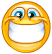 Я хочу знать больше по этой теме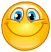 	Я узнал много нового и интересного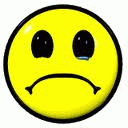                      Мне нужно время, чтобы запомнить материал урокаУчащиеся получают карточки с символамиIX.Инструктаж по выполнению домашнего задания-Ребята, судя по вашим смайликам, вам понравился урок.-Думаю, что особенно вам понравилась песенка «Как дела у твоей мамы».Дома прослушайте ее и постарайтесь выучить.А так же не забывайте и о вашей рабочей тетради Workbook-Our  lesson is over.Thank you very much.Good bye!Good bye, teacher!Объяснение дом.заданияСтр.20 упр. 1-3 